Camels:We are very excited to welcome back your children and to start the autumn term!Our main topics are “All about me” and Festivals. Pupils have already started learning about themselves. They learnt to recognize and name their body/face parts. They show their preferences, each child on their individual level. During our Festivals topic, we will be learning about different cultural events and different cultures. 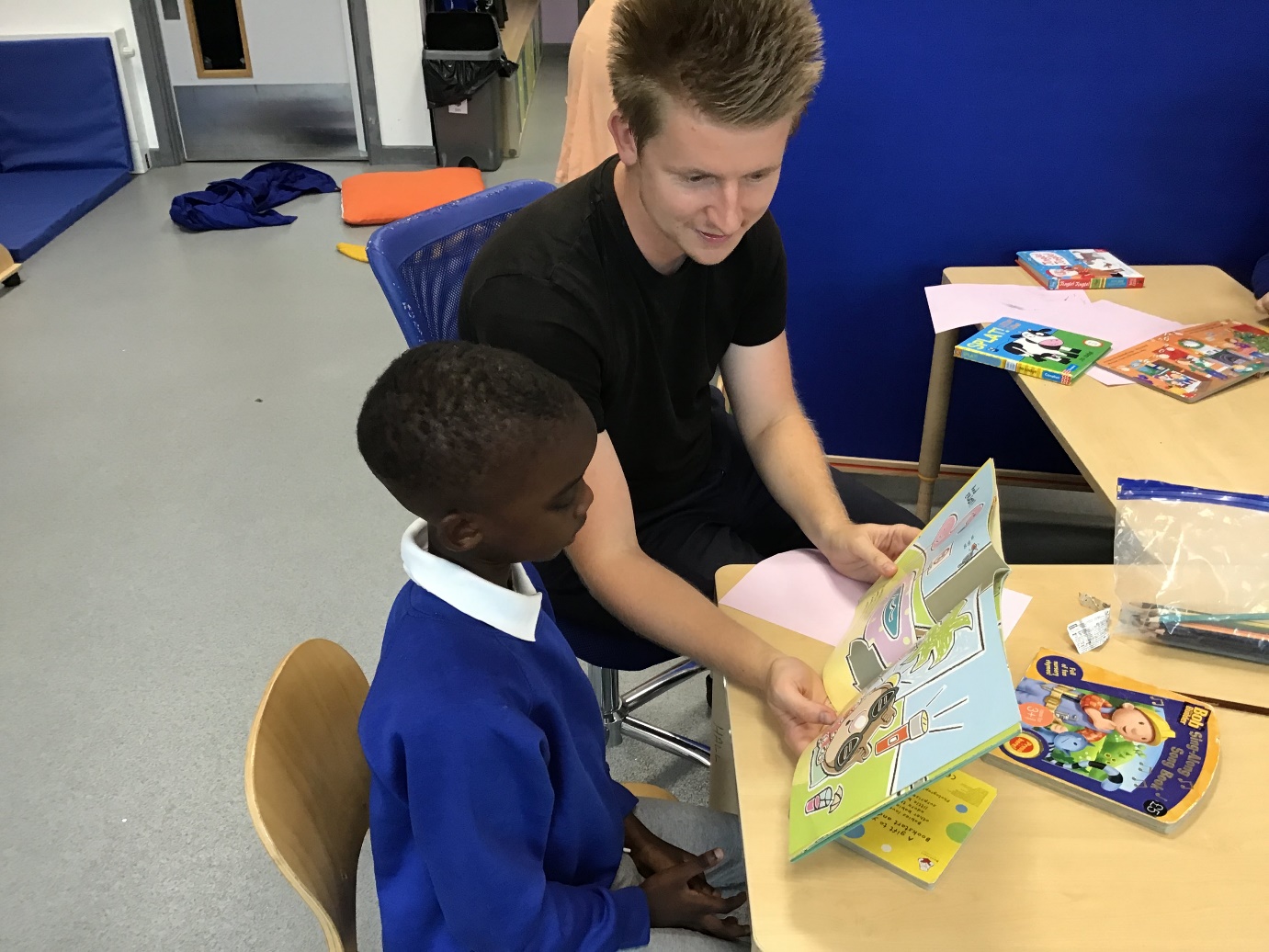 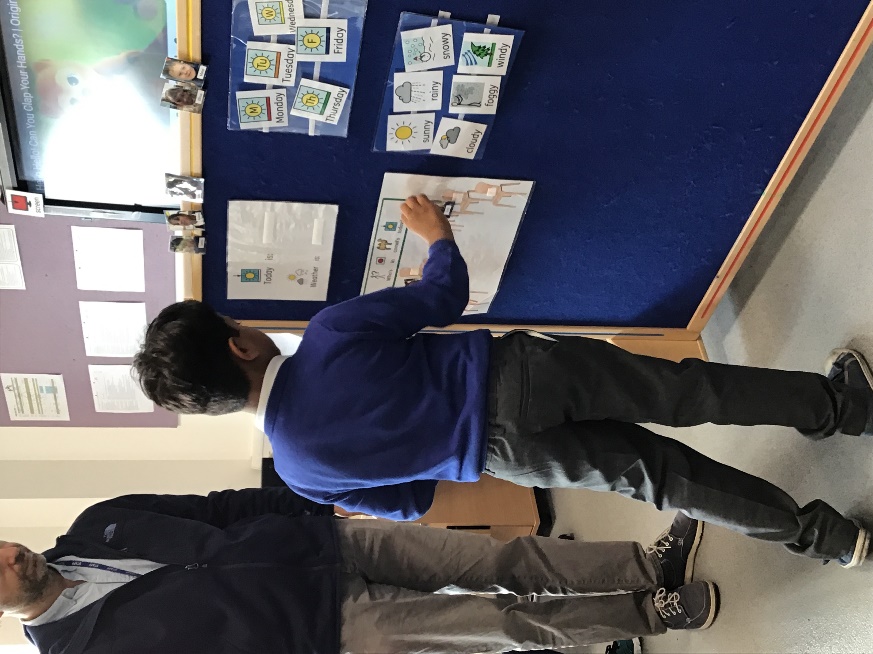 